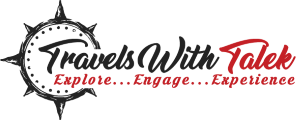 TRAVELS WITH TALEK TO LEAD CULTURAL TOUR OF CHINAAPRIL 11-19, 2020Nine-day guided tour will feature explorations of the fascinating and culturally rich cities of Shanghai, Xi’an, and Beijing.NEW YORK, NY – September x, 2019 – Award-winning travel blogger, author and international tour planner Talek Nantes of TravelswithTalek.com has announced the upcoming Travels with Talek China Cultural Tour, taking place April 11 through 19, 2020. Visiting both the local and must-see places in Shanghai, Xi’an, and Beijing, the tour is an opportunity for travelers to see the country’s most spectacular sights, taste the local cuisine and experience the majesty of the Middle Kingdom with an experienced guide throughout the trip. The tour will feature, among many others, visits to the Great Wall of China, Beijing’s Forbidden City, Tiananmen Square, and multiple UNESCO World Heritage Sites. Experiences will include travel in an overnight train from Shanghai to Xi’an, sampling amazing food at China’s famous night markets, learning how to make authentic Chinese dumplings from an expert cook, and so much more. “China is a remarkable destination for those seeking to experience something completely different from daily life,” says Talek. “From sharing meals with local Chinese families to traveling on China’s fast trains at over 250 miles per hour, this trip will create genuine, lasting memories and provide a lifetime of stories to tell.”Included in the tour is:Airport pick-up8 nights of accommodations (hotel, overnight train, guest house)All admission fees unless otherwise statedAll local transportation to scheduled activitiesFully dedicated experienced guide throughout the tripMeals, as noted in the itinerary, including those with local Chinese familiesSpace will be limited to an intimate group. To learn more about the tour and download the itinerary, visit https://travelswithtalek.com/china-cultural-tour/. About Travels with TalekTravels with Talek is an award-winning travel website for curious adventurers who love authentic cultural experiences, food, and a bit of comfort when they travel. The site provides information on unique destinations and shares actionable travel tips and advice to help travelers make the most of their time away from home. Author, digital content creator and founder of the blog, Talek Nantes, is a passionate travel enthusiast who enjoys sharing her travel experiences with others. Talek has traveled to over 100 countries with a focus on cultural immersion. Through the Travels with Talek blog, she inspires others to create their own unique adventures. To learn more, visit www.travelswithtalek.com.